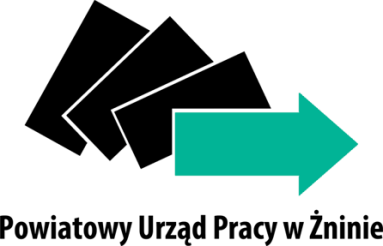 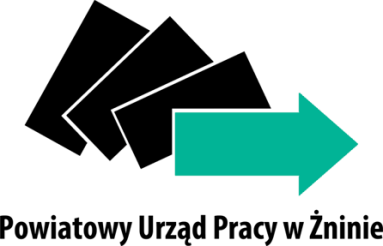 Powiatowy Urząd Pracy w Żninie ogłasza nabór na szkolenie pn.Prawo jazdy kat. CGrupa docelowa:Osoby bezrobotne zarejestrowane jako osoby bezrobotne w PUP w Żninie, którym ustalono I lub II profil pomocy.Wymagania:Ukończone 21 lat (lub 18 lat jeśli kursant posiada ukończony kurs kwalifikacji wstępnej), prawo jazdy kat. B, ukończona szkoła podstawowa, dobry stan zdrowia potwierdzony orzeczeniem lekarskim i psychologicznym, Profil Kandydata na kierowcę (PKK - numer identyfikacyjny kandydata na kierowcę).Priorytetowo rozpatrywane będą zgłoszenia osób posiadających deklaracje zatrudnienia po zakończeniu szkolenia na podstawie umowy o pracę, umowy cywilnoprawnej (wartość umowy musi być równa lub wyższa trzykrotności minimalnego wynagrodzenia) na  okres minimum 3 miesięcy.Planowana liczba miejsc: 5Planowana liczba godzin: zgodnie z programem zatwierdzonym na podstawie odrębnych przepisów.Wybrani kandydaci zostaną skierowani na niezbędne badania lekarskie, których koszty zostaną pokryte  ze środków Funduszu PracyUczestnikom przysługuje stypendium szkoleniowe oraz zwrot kosztów dojazdów.Zapisy: osobiście od 01.10.2018r. do 12.10.2018r. u Doradców ZawodowychDodatkowe informacje:Aneta WituckaSpecjalista ds. rozwoju zawodowegotel. 52 303 10 64 wew. 75